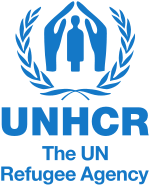 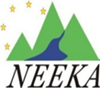 Міжнародний Фонд Охорони Здоров’я  та Навколишнього  середовища «Регіон Карпат»ДАТА: 15.01.2024ЗАПРОШЕННЯ ДО УЧАСТІ У ТЕНДЕРІ № ITB 2024-01НА ЗАКУПІВЛЮ ПАЛЬНОГО: ДТ, А-95ДАТА І ЧАС ЗАКІНЧЕННЯ ПРИЙНЯТТЯ ПРОПОЗИЦІЙ: 29.01.2024 - 12:00 год. засхідноєвропейським часом1. ПОТРЕБИМіжнародний Фонд Охорони Здоров’я та Навколишнього середовища  "Регіон Карпат"  (далі за текстом –МФОЗНС "Регіон Карпат") запрошує постачальників прийняти участь у тендері на закупівлю дизельного пального, бензина А-95.Прогнозований обсяг товару :ДТ    -    24 830 літрівА-95 -    11 700 літрівВИМОГИ:Переможці тендеру мають гарантувати збереження своєї оголошеної ціни протягом терміну дії  Договору(Фіксація ціни на дату подання цінової пропозиції та протягом терміну дії договору).Оплата буде проводитись виключно за безготівковим розрахунком по факту поставки вищевказаної кількості Будь ласка, зверніть увагу, що кількість літрів  заявлені для того, щоб учасники тендеру, мали уявлення про прогнозовані потреби. Це не є зобов'язанням МФОЗНС "Регіон Карпат" замовити вище зазначену кількість. Кількість може змінюватися і буде залежати від фактичних потреб та наявних грошових коштів, шляхом надання окремих замовлень згідно Рамкової угоди.ВАЖЛИВО:Коли Угода укладається, будь-яка сторона може розірвати Угоду тільки після 60 днів (2 місяці) з дати повідомлення іншої сторони в письмовій формі.Ініціювання залагодження розбіжностей або арбітражного розгляду, відповідно до статті 19 "Урегулювання спорів" Загальних умов Договорів на цивільні роботи МФОЗНС "Регіон Карпат", не буде вважатися "причиною" чи іншим чином бути приводом припинення договору.	Наполегливо рекомендуємо уважно читати документацію даного Запрошення на участь у тендері. Недотримання викладених в документації процедур може призвести до дискваліфікації з процесу оцінки.Зауважте: цей документ жодним чином не є пропозицією чи Угодою з Вашою компанією2. ІНФОРМАЦІЯ ПРО ТЕНДЕР2.1. ДОКУМЕНТИ ЗАПРОШЕННЯ ДО УЧАСТІ У ТЕНДЕРІ Зазначені нижче додатки є невід’ємною частиною цього Запрошення до участі у тендері:Додаток А: Форма технічної пропозиції ;Додаток В: Форма фінансової пропозиції;Додаток С: Реєстраційна форма.ПІДТВЕРДЖЕННЯМи були б вдячні, якщо б ви повідомили нам про отримання цього ЗНП електронною поштою на адресу zakupka@neeka.org, зазначивши:підтвердження отримання вами цього запрошення до участі у тендері;чи подаватимете ви пропозицію або ні.ЗАПИТИ НА РОЗ’ЯСНЕННЯУчасникам тендеру пропонується подавати запити на роз’яснення електронною поштою на адресу zakupka@neeka.org,. Кінцевий термін отримання запитань від учасників  до- 16:00 год. за східноєвропейським часом 24.01.2024р. Прохання до учасників тендеру структурувати свої питання лаконічно. ЗАПИТАННЯ ТЕЛЕФОНОМ ДО ПЕРСОНАЛУ МФОЗНС «Регіон Карпат»  СТОСОВНО ТЕНДЕРУ ЗАБОРОНЕНО.ВАША ПРОПОЗИЦІЯВАЖЛИВО:Скасування тендеру: МФОЗНС Регіон Карпат залишає за собою право скасувати тендер на будь-якій стадії процесу до остаточного повідомлення про укладення рамкової угоди.	Пропозиції слід подавати, користуючись наведеними Додатками. Пропозиції, що не відповідають установленим формам, можуть не враховуватися.ВАЖЛИВО:Будь ласка, надсилайте Вашу пропозицію безпосередньо за адресою, вказаною в розділі "Подача тендерної пропозиції" 2.6. цього ЗНП.Ваша пропозиція повинна складатися з наступного комплекту документів:Технічної пропозиціїФінансової пропозиціїЗміст ТЕХНІЧНОГО ПРОПОЗИЦІЇВАЖЛИВО:У Технічну пропозицію не слід включати інформацію про ціни. Невиконання цієї вимоги  дискваліфікації. Технічна пропозиція повинна містити всю потрібну інформацію.Ваша Технічна Пропозиція повинна складатися з ретельно заповненого Додатку А та документації, яка стисло і структуровано має включати в себе наступну інформацію (а також необхідну додаткову інформацію на ваш розсуд): Копії реєстраційних документів:­ Відскануйте документи в форматі pdf, що підтверджують реєстрацію юридичної особи або ФОП (виписка, свідоцтво тощо)- Документи, що підтверджують якість товару (сертифікати відповідності, сертифікати якості та паспорти якості дизельного палива)2.4.2 Секція 1 - Обов’язкові вимогиСекція 2 - Загальні вимоги та технічні характеристики Підписаний Додаток А є згодою з об'ємом товаруРеєстраційна Форма Постачальника: Якщо Учасник ще не зареєстрований в МФОЗНС «Регіон Карпат», ви повинні заповнити, підписати і відправити Реєстраційну форму разом з Вашою Технічної Пропозицією (Додаток С);2.4.3 Зміст ФІНАНСОВОЇ ПРОПОЗИЦІЇВаша окрема Фінансова пропозиція повинна містити загальну пропозицію в одній валюті: в гривні з ПДВФінансова пропозиція повинна охоплювати всі витрати (ціна “все включено”). Фінансова пропозиція має містити наступну інформацію:а) Ретельно заповнену форму- Додаток ВТендерні пропозиції, цінова структура яких є відмінною, можуть бути відхилені.     Ціна повинна бути вказана з  ПДВ  у Додатку В.в) Фінансова пропозиція  подається окремим файлом, відсканованим  у форматі  pdf – використовуйте тільки форму Додатка В;­ Ціни зазначте у гривні (з урахуванням вартості доставки та усіх інших витрат, податків та платежів, в т.ч. ПДВ);­ Окремо просимо зазначити знижки, якщо пропонуються, і ціну зі знижкою за 1 літр пального.­ Підпишіть та завірте печатку (якщо є);­ Назвіть файл «Фінансова пропозиція».Ви маєте забезпечити чинність своєї пропозиції протягом 60 календарних днів від останнього дня терміну для подання. Стандартні умови оплати МФОЗНС «Регіон Карпат» передбачають оплату протягом 30 календарних днів після задовільного виконання завдання/частини завдання та отримання належно оформлених документів.Платежі за рамковою угодою здійснюватимуться ТІЛЬКИ на банківський рахунок в Україні. 2.5 ОЦІНКА ТЕНДЕРНИХ ПРОПОЗИЦІЙКожна пропозиція буде розглянута окремо та незалежно. Учасники торгів подають повну пропозицію для участі та використання всіх наданих форм та контрольних списків.Посилання на попередні або поточні пропозиції не розглядаються. Укладення попереднього контракту з МФОЗНС Регіон Карпат само по собі не розглядатиметься як преференція чи гарантія для ухвалення майбутніх клопотань з тієї ж теми. Угода буде укладена з постачальником (-ми), який отримав найвищий бал за загальними комбінованими технічними та фінансовими показникамиТехнічна і фінансова оцінкаДля вибору переможця у тендері за цим проектом, МФОЗНС Регіон Карпат встановило критерії оцінки, якими регулюється вибір отриманих пропозицій. Оцінка проводиться на технічній і фінансовій основі. До фінансової оцінки допускаються пропозиції, які відповідають обов’язковим технічним вимогам. Технічне оцінювання буде проводитись за принципом ТАК/НІ, пропозиції, які не відповідають обов’язковим вимогам не будуть допущені до подальшого оцінювання. У разі якщо хоч одна обов’язкова вимога не виконана, пропозиція буде відхилена від подальшого оцінювання. Неповна інформація або відсутність підтверджуючих документів стосовно будь якої з обов’язкових вимог може стати причиною визнання невиконання вимоги.Розгляд пропозицій технічним комітетом буде здійснюватися у разі виконання першої частині вимог (обов'язкові вимоги до учасників-Розділ 1). Пропозиції що відповідають технічним вимогам будуть допущені до фінансової оцінки та оцінюватись по запропонованим цінам.Роз'яснення пропозицій:Для надання допомоги у розгляді, оцінці та порівнянні пропозицій з МФОЗНС Регіон Карпат може на власний розсуд звернутися до Учасника торгів за роз'ясненнями щодо змісту пропозиції. Запит на роз'яснення та відповідь мають бути у письмовому вигляді та їх надання не має ніяк впливати на ціну чи суть пропозиції.ПОДАННЯ ТЕНДЕРНОЇ ПРОПОЗИЦІЇ:Пропозиції слід подавати електронною поштою, при цьому всі додатки (Додаток А, Додаток В) повинні надаватися у PDF та Excel форматі, (Додаток С) повинні надаватися у форматі PDF, завірені підписом та печаткою підприємства (на додаток, можливо надсилання копій документів також у форматі Excel або в інших форматах).    ВАЖЛИВО!!!!!!!!Технічна та Фінансова пропозиції повинні бути чітко відокремлені та надіслані окремими листами. Кожний ел.лист чітко відокремлений на технічну та фінансову частину:1-ий email-це лист з технічною частиною(Додаток А, Додаток С ,  всі технічні документи). У темі листа вказується: Технічна частина тендеру ITB 2024-012-ий email-це лист з фінансовою частиною (Додаток В). У темі листа вказується: Фінансова частина тендеру ITB 2024-01Невиконання цієї вимоги може призвести до дискваліфікації.Тендерна пропозиція повинна надсилатися електронною поштою ТІЛЬКИ на наступну адресу: zakupka@neeka.org :Будь ласка, зазначте у полі теми повідомлення наступне:ITB 2024-01назву своєї фірми, ФОП, або ПІБ з назвою додатку;кількість надісланих повідомлень (наприклад: 1/3, 2/3, 3/4).Або, учасники можуть подати свої пропозиції на паперовому носії, у 2 окремих конвертах, на яких чітко     вказана назва тендера, його номер та адреса що вказана нижче:КОМІТЕТУ ПО ВІДКРИТТЮ ТЕНДЕРНИХ ПРОПОЗИЦІЙ: ITB 2024-01МФОЗНС Регіон Карпат вул. Мічуріна 3, м. МукачевоНа обох конвертах вказуються назва та адреса Учасника. Перший конверт має бути позначений "Технічна пропозиція" та містить повний технічний компонент вашої пропозиції: Додаток А, Додаток С , установчі та підтверджуючі документи. Другий конверт має бути позначений «Фінансова пропозиція» і містити тільки форму –Додаток B У разі надсилання паперових копій, Фінансову пропозицію у форматі Excel необхідно підписатиПропозиції на паперовій основі, подані будь-яким іншим чином, не приймаються МФОЗНС Регіон Карпат не несе відповідальність за пошук або забезпечення отримання інформації, не зазначеної у тендерній пропозиції. Відповідним чином, щоб забезпечити наявність достатньої інформації, учасник тендеру повинен надати у складі пропозиції описові матеріали, витяги, описи та іншу необхідну інформацію, котра, на його думку, посилить повноту його пропозиції.ВАЖЛИВО:Пропозиція, отримана після зазначеної вище дати або надіслана на іншу адресу  МФОЗНС Регіон Карпат, може бути відхилена.  МФОЗНС Регіон Карпат може на власний розгляд продовжити термін подання тендерних пропозицій, повідомивши про це можливих учасників тендеру одночасно.	Кінцевий термін подання: 29.01.2024, 12:00 год. за східноєвропейським часом.ВАЖЛИВО:Фінансова пропозиція буде відкрита для оцінки тільки за умови, що технічна частина пропозиції постачальника пройшла перевірку і визнана  МФОЗНС Регіон Карпат як така, що відповідає технічним характеристикам.	ПРИЙНЯТТЯ ПРОПОЗИЦІЇМФОЗНС «Регіон Карпат» може на власний розсуд збільшити або зменшити запропонований обсяг замовлення послуг, укладаючи Угоду, і не розраховує на зміну запропонованих розцінок. Будь-яке таке збільшення чи зменшення терміну дії Угоди обговорюватиметься з переможцем тендеру під час остаточного оформлення Замовлень.МФОЗНС «Регіон Карпат» може на власний розсуд продовжити термін подання тендерних пропозицій, письмово повідомивши про це всіх можливих учасників. Продовження терміну може супроводжувати внесення змін у документи про запрошення до участі у тендері, підготовлені МФОЗНС Регіон Карпат за його власною ініціативою чи у відповідь на запит про роз’яснення, надісланий потенційним учасникам.ВАЖЛИВО:Технічну та Фінансову пропозиції необхідно надіслати в окремих документах. Невиконання цієї вимоги може призвести до дискваліфікації.Зверніть, будь ласка, увагу на те, що  МФОЗНС «Регіон Карпат» не зобов’язане обрати будь-яку з компаній, які подають тендерні пропозиції, й у жодний спосіб не бере зобов’язання щодо вибору компанії, яка пропонує найнижчу ціну. Крім того, Угода буде укладена з учасником, пропозиція якого вважатиметься такою, що найбільш відповідає потребам, а також загальним принципам  МФОЗНС «Регіон Карпат», зокрема економії та ефективності й найкращого співвідношення ціни і якості.Замовник самостійно визначає необхідні технічні характеристикипредмета закупівлі з огляду на специфіку предмета закупівлі, керуючисьпринципами здійснення закупівлі та з дотриманням законодавства.Термін дії пропозиції повинен складати не менше 30календарних днів (проте переможець буде визначений одразу жпісля закінчення збору пропозицій)ВАЛЮТА І УМОВИ ОПЛАТИЗамовлення на виконання за Рамковою угодою, укладеною за результатами цього тендеру, буде оформлено у національній валюті України - гривня. Оплата здійснюватиметься згідно з Загальними умовами договорів  МФОЗНС Регіон Карпат із закупівлі товарів, у валюті, вказаною у відповідному Замовленню на виконання. З повагою, Альберт ПірчакДиректор МФОЗНС «Регіон Карпат»1. ОБОВ'ЯЗКОВІ ВИМОГИ   (Розділ 1  ITB 2024-01)ВІДПОВІДЬ УЧАСНИКА ТЕНДЕРУ /ТАК/НІ *1.1 Державна реєстрація юридичної особи Так/НІ1.2 Наявність сертифікатів, паспортів якостіТак/НІ1.3 Наявність системи контролю якості нафтопродуктів, що дозволяє перевіряти      паливо на відповідність стандартам, на кожному етапі його доставки.Так/НІ1.4 Термін поставки не більше 5 календарних днівТак/НІ1.5 Дизельне паливо (ДП):За кліматичними умовами використання –літо, зима, залежно від сезону поставки,За рівнем екологічної безпеки – Євро 5Так/НІ1.6 Бензин : За кліматичними умовами використання –літо, зима, залежно від сезону поставки, Залежно від октанового числа – А-95,За рівнем екологічної безпеки – Євро 5Так/НІ1.7 Поставка проводиться за допомогою бланків дозволу (талони або скретч-картки) від Постачальника ПокупцюТак/НІ1.8 Фіксація ціни на дату подання цінової пропозиції та протягом  терміну дії договору

      Так/НІ1.9 Відпуск нафтопродуктів Замовнику здійснюється цілодобово п талонам/скретч-карткам, що є підставою для відвантаження нафтопродуктів з усіх АЗС Учасника. Заправка автотранспорту здійснюється відповідно до потреб Замовника.Так/НІ1.10 Наявність особистого кабінету для ПокупцяТак/НІ1.11 Контроль залишку невикористаного пального в особистому кабінеті ПокупцяТак/НІ2. ЗАГАЛЬНІ ВИМОГИ та технічні характеристики  (Розділ 2  ITB 2024-01)ВІДПОВІДЬ УЧАСНИКА ТЕНДЕРУ (ТАК/НІ)2.1 Наявність ДП - ЄвроТак/НІ2.2 Паливо відповідає  ДСТУ, а також вимогам європейського екологічного стандарту Євро-5Так/НІ2.3 Наявність відповідного переходу на дизельне паливо для використання у   холодний період року, до -20Так/НІ2.4 Наявність А -95  ЕвроТак/НІ2.5 Можливість використання талонів / скретч-карти /номіналом :      10 л, 20 л, 40 л.  Так/НІ2.6 Строк придатності талонів від дати поставки -до 31.07.2024 року (включно)Так/НІ2.7 Можливость використання талонів на АЗС компанії в Закарпатський обл. Так/НІ2.8 Можливость використання талонів на АЗС компанії  в Івано-Франківській обл.Так/НІ2.9  Можливость використання талонів на АЗС компанії  в Львівський  обл.Так/НІ2.10  Можливость використання талонів на АЗС компанії  Чернівецькій обл.Так/НІ2.11 Наявність не менше  -3- (трьох) АЗС компанії в Закарпатській обл.Так/НІ2.11.1  Наявність не менше 1 (однієї) АЗС м.МукачевоТак/НІ2.11.2  Наявність не менше 1 (однієї) АЗС м.ТячівТак/НІ2.12 Наявність не менше  -3- (трьох) АЗС компанії в Львівській обл.Так/НІ2.12.1 Наявність не менше  -2- (двох) АЗС компанії в м.ЛьвівТак/НІ2.13 Наявність   не менше  -3- (трьох) АЗС компанії в Івано-Франківській обл.Так/НІ2.13.1 Наявність не менше  -1 (однієї) АЗС компанії в м.КоломияТак/НІ2.14 Наявність   не менше  -3- (трьох) АЗС компанії в Чернівецькій обл.Так/НІ2.14.1 Наявність не менше  -1 (однієї) АЗС компанії в м.ЧернівціТак/НІ3. ДОДАТКОВА ІНФОРМАЦІЯ  (Розділ 3  ITB 2024-01)ВІДПОВІДЬ УЧАСНИКА ТЕНДЕРУ 3.1 Країна походження вкажіть3.2  Країна постачання вкажіть